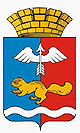 от 13.03.2023 № 01-01/202г. КраснотурьинскО внесении изменений в муниципальную программу «Развитие агропромышленного комплекса и потребительского рынка городского округа Краснотурьинск до 2027 года», утвержденную постановлением Администрации городского округа Краснотурьинскот 25.12.2019 № 1301В соответствии со статьей 179 Бюджетного кодекса Российской Федерации, статьей 16 Федерального закона от 06.10.2003 № 131-ФЗ 
«Об общих принципах организации местного самоуправления в Российской Федерации», постановлением Правительства Российской Федерации 
от 14.07.2012 № 717 «О государственной программе развития сельского хозяйства и регулирования рынков сельскохозяйственной продукции, сырья 
и продовольствия», постановлением Правительства Российской Федерации 
от 31.05.2019 № 696 «Об утверждении государственной программы Российской Федерации «Комплексное развитие сельских территорий» и о внесении изменений в некоторые акты Правительства Российской Федерации», постановлением Правительства Свердловской области от 08.09.2021 № 582-ПП «Об утверждении государственной программы Свердловской области «Комплексное развитие сельских территорий Свердловской области 
до 2025 года»», статьей 32 Устава городского округа Краснотурьинск, утвержденного решением Краснотурьинской городской Думы от 23.06.2005 
№ 76, решением Думы городского округа Краснотурьинск от 21.02.2023 № 54 
«О внесении изменений в решение Думы городского округа Краснотурьинск 
от 15.12.2022 № 37 «О бюджете городского округа Краснотурьинск на 2023 год и плановый период 2024 и 2025 годов», постановлением Администрации  городского округа Краснотурьинск от 11.09.2014 № 1355 «Об утверждении  Порядка формирования и реализации муниципальных программ городского округа Краснотурьинск», с целью приведения муниципальной программы 
в соответствие с решением Думы городского округа Краснотурьинск о бюджете, Администрация (исполнительно-распорядительный орган местного самоуправления) городского округа КраснотурьинскПОСТАНОВЛЯЕТ: 1. Внести в муниципальную программу «Развитие агропромышленного комплекса и потребительского рынка городского округа Краснотурьинск до 2027 года», утвержденную постановлением Администрации городского округа Краснотурьинск от 25.12.2019 № 1301 следующие изменения1.1. В Паспорте муниципальной программы раздел «Объемы финансирования муниципальной программы» изложить в новой редакции1.2. Изложить приложение № 2 к муниципальной программе «Развитие агропромышленного комплекса и потребительского рынка городского округа Краснотурьинск до 2027 года» в новой редакции (прилагается).2. Признать утратившим силу постановление Администрации городского округа Краснотурьинск от 24.11.2022 № 01-01/1354 «О внесении изменений 
в муниципальную программу «Развитие агропромышленного комплекса 
и потребительского рынка городского округа Краснотурьинск до 2027 года», утвержденную постановлением Администрации городского округа Краснотурьинск от 25.12.2019 № 1301.3. Опубликовать настоящее постановление в газете «Муниципальный вестник. Городской округ Краснотурьинск» и разместить на официальном сайте Администрации городского округа Краснотурьинск.4.  Контроль исполнения настоящего постановления оставляю за собой.Глава  городского округа                                                                  А.Ю. УстиновПриложение  к постановлению Администрации городского округа Краснотурьинск от 13.03.2023 № 01-01/202«О внесении изменений в муниципальную программу «Развитие агропромышленного комплекса и потребительского рынка городского округа Краснотурьинск до 2027 года», утвержденную постановлением Администрации городского округа Краснотурьинск  от 25.12.2019 № 1301Приложение  № 2к муниципальной программе городского округа Краснотурьинск «Развитие агропромышленного комплекса и потребительского рынка городского округа Краснотурьинск до 2027 года»АДМИНИСТРАЦИЯ  ГОРОДСКОГО ОКРУГА КРАСНОТУРЬИНСКСВЕРДЛОВСКОЙ ОБЛАСТИП О С Т А Н О В Л Е Н И ЕОбъемы и источники финансирования муниципальной программы по годам реализации, тысяч рублейВСЕГО – 3 699,7 тысяч рублейв том числе2020 год – 1 110,0 тысяч рублей;2021 год – 1 539,7 тысяч рублей;2022 год – 1050,0 тысяч рублей;2023 год – 0,0 тысяч рублей;2024 год – 0,0 тысяч рублей; 2025 год – 0,0 тысяч рублей; 2026 год – 0,0 тысяч рублей; 2027год – 0,0 тысяч рублей, из них федеральный бюджет – 1 442,4 тысяч рублей, в том числе2020 год – 469,0 тысяч рублей;2021 год – 640,7 тыс. рублей,2022 год – 332,7 тыс. рублей,2023 год – 0,0 тыс. рублей,2024 год – 0,0 тыс. рублей,2025 год – 0,0 тыс. рублей 2026 год – 0,0 тысяч рублей; 2027год – 0,0 тысяч рублей,объем субсидий –0,0 тысяч рублей, в том числе2020 год – 0,0 тысяч рублей;2021 год – 0,0 тысяч рублей;2022 год – 0,0 тысяч рублей;2023 год – 0,0 тысяч рублей;2024 год – 0,0 тысяч рублей;2025 год – 0,0 тысяч рублей; 2026 год – 0,0 тысяч рублей; 2027год – 0,0 тысяч рублей,областной бюджет – 1 421,1 тысяч рублейв том числе2020 год – 231,0 тысяч рублей;2021 год – 668,3 тысяч рублей;2022 год – 521,8 тысяч рублей;2023 год – 0,0 тысяч рублей;2024 год – 0,0 тысяч рублей;2025 год - 0,0 тысяч рублей; 2026 год – 0,0 тысяч рублей; 2027год – 0,0 тысяч рублей,местный бюджет 836,2  тысяч рублейв том числе2020 год – 410,0 тысяч рублей;2021 год – 230,7 тысяч рублей;2022 год – 195,5 тысяч рублей;2023 год – 0,0 тысяч рублей;2024 год – 0,0 тысяч рублей;2025 год - 0,0 тысяч рублей; 2026 год – 0,0 тысяч рублей; 2027год – 0,0 тысяч рублей.внебюджетные источники 0,0 тысяч рублейв том числе2020 год - 0,0 тысяч рублей;2021 год - 0,0 тысяч рублей;2022 год - 0,0 тысяч рублей;2023 год - 0,0 тысяч рублей;2024 год - 0,0 тысяч рублей;2025 год - 0,0 тысяч рублей; 2026 год – 0,0 тысяч рублей; 2027год – 0,0 тысяч рублей.ПЛАН МЕРОПРИЯТИЙПЛАН МЕРОПРИЯТИЙПЛАН МЕРОПРИЯТИЙПЛАН МЕРОПРИЯТИЙПЛАН МЕРОПРИЯТИЙПЛАН МЕРОПРИЯТИЙПЛАН МЕРОПРИЯТИЙПЛАН МЕРОПРИЯТИЙПЛАН МЕРОПРИЯТИЙПЛАН МЕРОПРИЯТИЙПЛАН МЕРОПРИЯТИЙПЛАН МЕРОПРИЯТИЙПЛАН МЕРОПРИЯТИЙпо выполнению муниципальной программыпо выполнению муниципальной программыпо выполнению муниципальной программыпо выполнению муниципальной программыпо выполнению муниципальной программыпо выполнению муниципальной программыпо выполнению муниципальной программыпо выполнению муниципальной программыпо выполнению муниципальной программыпо выполнению муниципальной программыпо выполнению муниципальной программыпо выполнению муниципальной программыпо выполнению муниципальной программы«Развитие агропромышленного комплекса и потребительского рынка городского округа Краснотурьинск до 2027 года»«Развитие агропромышленного комплекса и потребительского рынка городского округа Краснотурьинск до 2027 года»«Развитие агропромышленного комплекса и потребительского рынка городского округа Краснотурьинск до 2027 года»«Развитие агропромышленного комплекса и потребительского рынка городского округа Краснотурьинск до 2027 года»«Развитие агропромышленного комплекса и потребительского рынка городского округа Краснотурьинск до 2027 года»«Развитие агропромышленного комплекса и потребительского рынка городского округа Краснотурьинск до 2027 года»«Развитие агропромышленного комплекса и потребительского рынка городского округа Краснотурьинск до 2027 года»«Развитие агропромышленного комплекса и потребительского рынка городского округа Краснотурьинск до 2027 года»«Развитие агропромышленного комплекса и потребительского рынка городского округа Краснотурьинск до 2027 года»«Развитие агропромышленного комплекса и потребительского рынка городского округа Краснотурьинск до 2027 года»«Развитие агропромышленного комплекса и потребительского рынка городского округа Краснотурьинск до 2027 года»«Развитие агропромышленного комплекса и потребительского рынка городского округа Краснотурьинск до 2027 года»«Развитие агропромышленного комплекса и потребительского рынка городского округа Краснотурьинск до 2027 года»№ строки№ строкиНаименование мероприятия/Источники расходов на финансированиеОбъёмы расходов на выполнение мероприятия за счёт всех источников ресурсного обеспечения, тыс. руб.Объёмы расходов на выполнение мероприятия за счёт всех источников ресурсного обеспечения, тыс. руб.Объёмы расходов на выполнение мероприятия за счёт всех источников ресурсного обеспечения, тыс. руб.Объёмы расходов на выполнение мероприятия за счёт всех источников ресурсного обеспечения, тыс. руб.Объёмы расходов на выполнение мероприятия за счёт всех источников ресурсного обеспечения, тыс. руб.Объёмы расходов на выполнение мероприятия за счёт всех источников ресурсного обеспечения, тыс. руб.Объёмы расходов на выполнение мероприятия за счёт всех источников ресурсного обеспечения, тыс. руб.Объёмы расходов на выполнение мероприятия за счёт всех источников ресурсного обеспечения, тыс. руб.Объёмы расходов на выполнение мероприятия за счёт всех источников ресурсного обеспечения, тыс. руб.Номера целевых показателей, на достижение которых направлены мероприятия№ строки№ строкиНаименование мероприятия/Источники расходов на финансированиевсего20202021202220232024202520262027Номера целевых показателей, на достижение которых направлены мероприятия1234567891011121Всего по муниципальной программе, в том числе: 3 699,70 1 110,00 1 539,70 1 050,00  0,00  0,00  0,00  0,00  0,002федеральный бюджет 1 442,40  469,00  640,70  332,70  0,00  0,00  0,00  0,00  0,003областной бюджет 1 421,10  231,00  668,30  521,80  0,00  0,00  0,00  0,00  0,004в том числе субсидии местным бюджетам---------5местный бюджет836,2  410,00  230,70  195,50  0,00  0,00  0,00  0,00  0,006внебюджетные источники---------7Прочие нужды3 699,700 1 110,00 1 539,70 1 050,00  0,00  0,00  0,00  0,00  0,008федеральный бюджет 1 442,40  469,00  640,70  332,70  0,00  0,00  0,00  0,00  0,009областной бюджет 1 421,10  231,00  668,30  521,80  0,00  0,00  0,00  0,00  0,0010в том числе субсидии местным бюджетам---------11местный бюджет 836,20  410,00  230,70  195,50  0,00  0,00  0,00  0,00  0,0012внебюджетные источники---------13Подпрограмма 1. Комплексное развитие сельских территорий городского округа КраснотурьинскПодпрограмма 1. Комплексное развитие сельских территорий городского округа КраснотурьинскПодпрограмма 1. Комплексное развитие сельских территорий городского округа КраснотурьинскПодпрограмма 1. Комплексное развитие сельских территорий городского округа КраснотурьинскПодпрограмма 1. Комплексное развитие сельских территорий городского округа КраснотурьинскПодпрограмма 1. Комплексное развитие сельских территорий городского округа КраснотурьинскПодпрограмма 1. Комплексное развитие сельских территорий городского округа КраснотурьинскПодпрограмма 1. Комплексное развитие сельских территорий городского округа Краснотурьинск14Всего по муниципальной программе, в том числе: Комплексное развитие сельских территорий городского округа Краснотурьинск 3 430,00  910,00 1 470,00 1 050,000,00  0,00  0,00  0,00  0,0015федеральный бюджет 1 442,40  469,00  640,70  332,70  0,00  0,00  0,00  0,00  0,0016областной бюджет 1 421,10  231,00  668,30  521,80  0,00  0,00  0,00  0,00  0,0017в том числе субсидии местным бюджетам---------18местный бюджет566,5  210,00  161,00  195,500,00  0,00  0,00  0,00  0,0019внебюджетные источники---------20«Прочие нужды»«Прочие нужды»«Прочие нужды»«Прочие нужды»«Прочие нужды»«Прочие нужды»«Прочие нужды»«Прочие нужды»21Всего по направлению «Прочие нужды», в том числе:3 430,00  910,00 1 470,00 1 050,00  0,00  0,00  0,00  0,00  0,0022федеральный бюджет 1 442,40  469,00  640,70  332,70  0,00  0,00  0,00  0,00  0,0023областной бюджет 1 421,10  231,00  668,30  521,80  0,00  0,00  0,00  0,00  0,0024в том числе субсидии местным бюджетам---------25местный бюджет  566,5  210,00  161,00  195,50  0,00  0,00  0,00  0,00  0,0026внебюджетные источники---------27Мероприятие 1.1. Улучшение жилищных условий граждан, проживающих в сельской местности, в том числе молодых семей и молодых специалистов, софинансирование из бюджета городского округа Краснотурьинск---------1.1.1.1., 1.1.1.2., 1.1.1.3.28федеральный бюджет---------29областной бюджет---------30в том числе субсидии местным бюджетам---------31местный бюджет---------32внебюджетные источники---------33Подмероприятие 1.1.1 Улучшение жилищных условий молодых семей и молодых специалистов---------1.1.1.1., 1.1.1.2., 1.1.1.3.34федеральный бюджет---------35областной бюджет---------36в том числе субсидии местным бюджетам---------37местный бюджет---------38внебюджетные источники---------39Подмероприятие 1.1.2 Улучшение жилищных условий граждан---------1.1.1.1., 1.1.1.2., 1.1.1.3.40федеральный бюджет---------41областной бюджет---------42в том числе субсидии местным бюджетам---------43местный бюджет---------44внебюджетные источники---------45Мероприятие 1.2. Улучшение жилищных условий граждан, проживающих на сельских территориях 1297,00  0,00  700,00  597,000,00  0,00  0,00  0,00  0,001.1.1.1., 1.1.1.2., 1.1.1.3.46областной бюджет 1 116,80  0,00  620,00  496,80  0,00  0,00  0,00  0,00  0,0047в том числе субсидии местным бюджетам---------48местный бюджет  180,20  0,00  80,00  100,20  0,00  0,00  0,00  0,00  0,0049внебюджетные источники---------50Мероприятие 1.3. Реализация мероприятий по благоустройству сельских территорий, софинансирование из бюджета городского округа ---------1.2.2.1.51местный бюджет---------52Мероприятие 1.4. Улучшение жилищных условий граждан, проживающих на сельских территориях, на условиях софинансирования из федерального бюджета 2 133,00  910,00  770,00  453,00  0,00  0,00  0,00  0,00  0,001.1.1.1., 1.1.1.2., 1.1.1.3.53федеральный бюджет 1 442,40  469,00  640,70  332,70  0,00  0,00  0,00  0,00  0,0054областной бюджет  304,30  231,00  48,30  25,00  0,00  0,00  0,00  0,00  0,0055местный бюджет  386,30  210,00  81,00  95,30  0,00  0,00  0,00  0,00  0,0056Подпрограмма 2. Создание благоприятных условий для развития бытового обслуживания населения на территории городского округа КраснотурьинскПодпрограмма 2. Создание благоприятных условий для развития бытового обслуживания населения на территории городского округа КраснотурьинскПодпрограмма 2. Создание благоприятных условий для развития бытового обслуживания населения на территории городского округа КраснотурьинскПодпрограмма 2. Создание благоприятных условий для развития бытового обслуживания населения на территории городского округа КраснотурьинскПодпрограмма 2. Создание благоприятных условий для развития бытового обслуживания населения на территории городского округа КраснотурьинскПодпрограмма 2. Создание благоприятных условий для развития бытового обслуживания населения на территории городского округа КраснотурьинскПодпрограмма 2. Создание благоприятных условий для развития бытового обслуживания населения на территории городского округа КраснотурьинскПодпрограмма 2. Создание благоприятных условий для развития бытового обслуживания населения на территории городского округа Краснотурьинск57Всего по муниципальной программе, в том числе: Создание благоприятных условий для развития бытового обслуживания населения на территории городского округа Краснотурьинск ---------58федеральный бюджет---------59областной бюджет---------60в том числе субсидии местным бюджетам---------61местный бюджет---------62внебюджетные источники---------63«Прочие нужды»«Прочие нужды»«Прочие нужды»«Прочие нужды»«Прочие нужды»«Прочие нужды»«Прочие нужды»«Прочие нужды»64Всего по направлению «Прочие нужды», в том числе:---------65федеральный бюджет---------66областной бюджет---------67в том числе субсидии местным бюджетам---------68местный бюджет---------69внебюджетные источники---------70Мероприятие 2.1. Проведение анализа развития сферы бытового обслуживания населения. Создание и актуализация баз данных (реестров) организаций и индивидуальных предпринимателей в сфере бытового обслуживания населения---------2.1.1.1., 2.1.1.2.71федеральный бюджет---------72областной бюджет---------73в том числе субсидии местным бюджетам---------74местный бюджет---------75внебюджетные источники---------76Мероприятие 2.2. Проведение мониторинга отраслевой инфраструктуры и численности занятых в сфере бытового обслуживания населения городского округа Краснотурьинск---------2.1.1.1., 2.1.1.2.77федеральный бюджет---------78областной бюджет---------79местный бюджет---------80внебюджетные источники---------81Мероприятие 2.3. Информационная поддержка субъектов малого и среднего предпринимательства в сфере бытового обслуживания населения (проведение семинаров по внедрению новых методов обслуживания, технологий на предприятиях бытового  обслуживания, областных и городских конкурсов профессионального мастерства)›---------2.1.1.1., 2.1.1.2.82федеральный бюджет---------83областной бюджет---------84местный бюджет---------85внебюджетные источники---------86Подпрограмма 3. Создание условий для расширения рынка сельскохозяйственной продукции, сырья, продовольствия на территории городского округа КраснотурьинскПодпрограмма 3. Создание условий для расширения рынка сельскохозяйственной продукции, сырья, продовольствия на территории городского округа КраснотурьинскПодпрограмма 3. Создание условий для расширения рынка сельскохозяйственной продукции, сырья, продовольствия на территории городского округа КраснотурьинскПодпрограмма 3. Создание условий для расширения рынка сельскохозяйственной продукции, сырья, продовольствия на территории городского округа КраснотурьинскПодпрограмма 3. Создание условий для расширения рынка сельскохозяйственной продукции, сырья, продовольствия на территории городского округа КраснотурьинскПодпрограмма 3. Создание условий для расширения рынка сельскохозяйственной продукции, сырья, продовольствия на территории городского округа КраснотурьинскПодпрограмма 3. Создание условий для расширения рынка сельскохозяйственной продукции, сырья, продовольствия на территории городского округа КраснотурьинскПодпрограмма 3. Создание условий для расширения рынка сельскохозяйственной продукции, сырья, продовольствия на территории городского округа Краснотурьинск87Всего по муниципальной программе, в том числе: Создание условий для расширения рынка сельскохозяйственной продукции, сырья, продовольствия на территории городского округа Краснотурьинск   269,70  200,00  69,70  0,00  0,00  0,00  0,00  0,00  0,0088местный бюджет  269,70  200,00  69,70  0,00  0,00  0,00  0,00  0,00  0,0089«Прочие нужды»«Прочие нужды»«Прочие нужды»«Прочие нужды»«Прочие нужды»«Прочие нужды»«Прочие нужды»«Прочие нужды»90Всего по направлению «Прочие нужды», в том числе:  269,70  200,00  69,70  0,00  0,00  0,00  0,00  0,00  0,0091местный бюджет  269,70  200,00  69,70  0,00  0,00  0,00  0,00  0,00  0,0092Мероприятие 3.1. Устройство мест для нестационарной торговли сельскохозяйственной продукцией  269,70  200,00  69,70  0,00  0,00  0,00  0,00  0,00  0,003.1.1.1., 3.1.1.2., 3.1.1.3.93местный бюджет  269,70  200,00  69,70  0,00  0,00  0,00  0,00  0,00  0,0094Мероприятие 3.3. Привлечение сельскохозяйственных производителей к участию в ярмарках---------3.1.1.1., 3.1.1.2., 3.1.1.3.95местный бюджет---------